ENZYMKONSULENTERNE  MODULPLAN OVER FORLØBET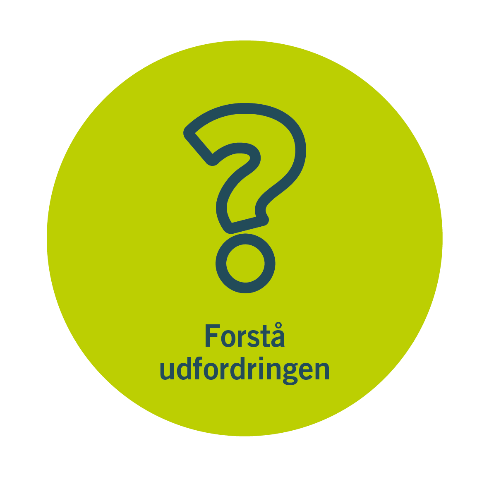 UDFORDRINGENLaboranterne på laboratorium Test-it har mistet alle deres laboratorieprotokoller, efter der har været et alvorligt hackerangreb på deres databaser. På laboratoriet arbejder de med at udvikle enzymer til både vaskepulverproducenter og til bioethanolindustrien. Laboratoriet var i gang med en større testrunde af nye potentielle enzymer. På laboratoriet testes, hvordan nye potentielle enzymer virker, og hvilke reaktionsforhold de virker bedst under - alt sammen vigtig viden for at designe det bedste fremtidige vaskepulver eller udvikle enzymer til den bedste produktion af bioethanol.Både vaskepulverproducenterne og bioethanoindustrien arbejder målrettet mod at finde mere effektive enzymer og ønsker at leve op til FNs verdensmål #12 ”Ansvarligt forbrug og produktion” Laboratoriet har bedt om hjælp til at udvikle nye testprotokoller for følgende enzymer NeutraseLipaseTermamyl ultra 300 LTermanyl 120 Celluclast 1,5 LPGFungamylLactozymAMG 300 LPectinex Ultra SP-LCellic cTEC2	Enzymkonsulenterne påtager sig at udvikle protokoller for en mindre del af enzymerne med henblik på et fortsat samarbejde med laboratorium Test-it om de resterende enzymer. Laboratoriet ønsker at få hjælp til testprotokoller, der meget præcist beskriver, hvordan enzymet testes, så de kan få genereret systematisk viden, om hvordan koncentrationen af substrat, koncentrationen af enzym, temperatur samt pH-forhold påvirker enzymernes effektivitet. Enzymkonsulenterne afleverer afslutningsvist en testprotokol til Test-it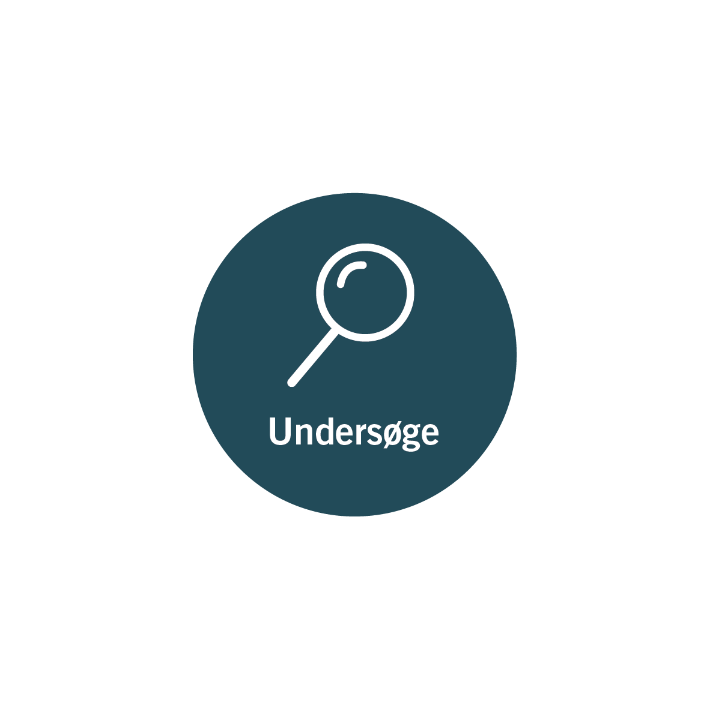 Konsulenterne Kortlægger relevant viden Systematiserer deres eksisterende videnFinder ny viden i forhold til udfordringenUndersøger andres løsninger (reverse engineering)Produktet af processen UNDERSØGE Observationer, interview, litteraturstudier og forsøgsresultater, som skal bruges i det videre arbejde med at udtænke en løsning på udfordringen: En prototypetestprotokol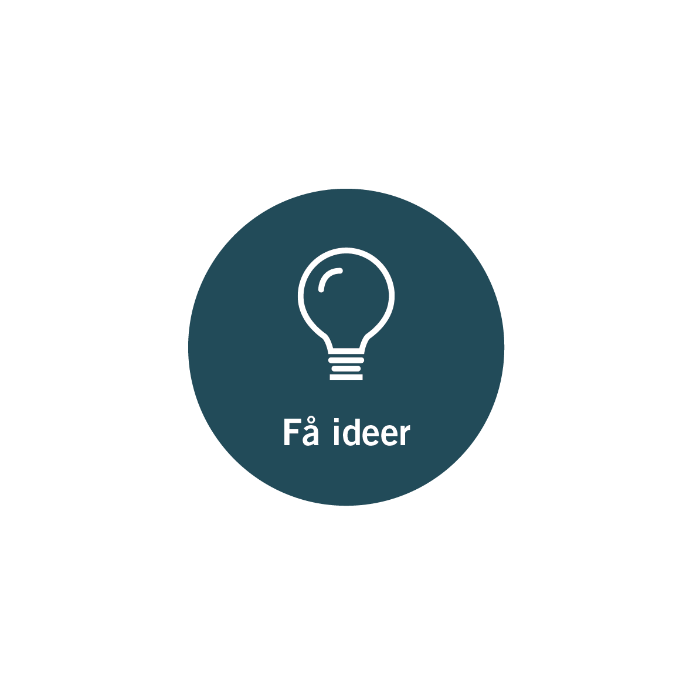 Konsulenterne  Arbejder kreativt med idegenereringenBruger forskellige idegenereringsværktøjer for ikke for tidligt at låse sig fast på en idéStøtter hinanden og arbejder fokuseret med vidensdeling og har fokus på den kollektive beslutningsprocesHar faglige diskussioner og giver hinanden kritisk positiv feedbackProduktet af processen FÅ IDEERAt nå frem til en ide, som gruppen mener, er den optimale løsning på udfordringen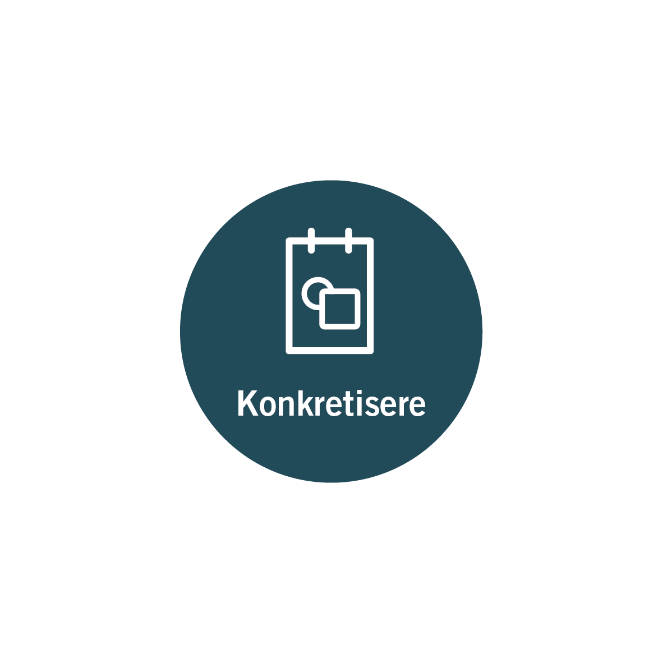 Konsulenterne   Konkretiserer ideer, modeller og processerUdtænker og planlægger nøje en prototypetestprotokol for et enzym Produktet af processen KONKRETISERESkitser, flow-charts, tidsplan, deadlines, materialeliste og apparatur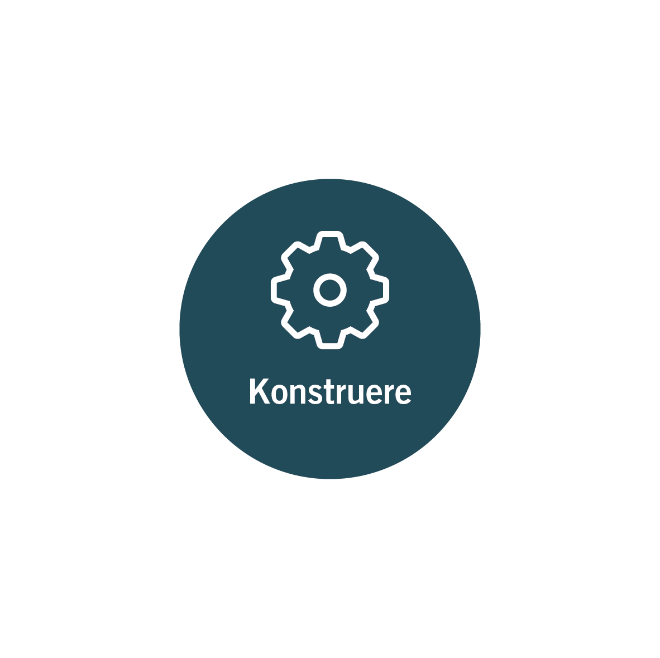 Konsulenterne  Virkeliggør deres prototypetestprotokol, så den kan afprøves af konsulenterne selv og af de nærmeste samarbejdspartnereSørger for at alle relevante materialer er fundet frem i en testkasse, og også det nødvendige IT-udstyr og software skal være tilgængeligtSpørger sig selv i denne delproces om testprotokollen lever op til Test-it’s ønsker, og om prototypetestprotokollen lever op til overvejelser omkring laboratoriearbejdet i forhold til at levere valide dataProduktet af processen KONSTRUERE: En prototype klar til testning. Konsulenternes endelige test-protokol skal være et bud på en løsning på udfordringen. 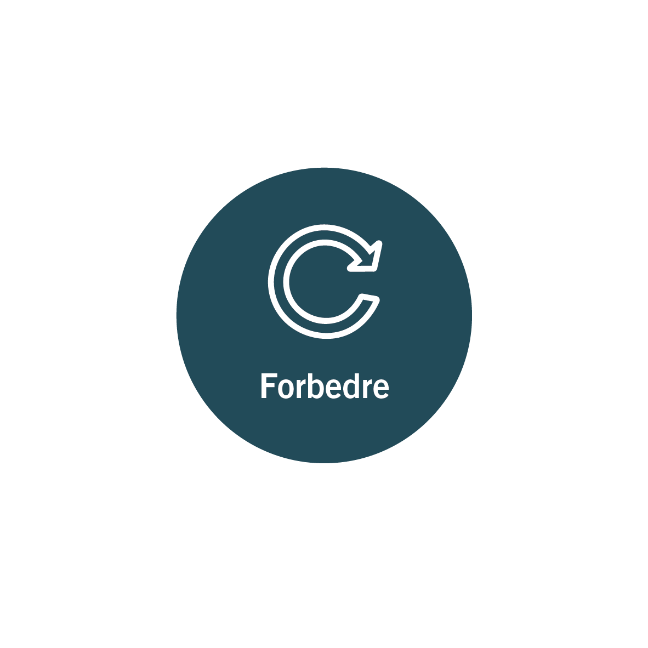 Konsulenterne  Tester først selv, om prototypen fungererFokuserer på systematisk test af prototypen og opsamler data om prototypen. Arbejder struktureret, da denne delproces kan give anledning til mange informationer om prototypenSætter kriterier for den systematiske test af prototypen så der er styr på f.eks. målinger og mængden af variableProdukt af processen FORBEDREResultatet af delprocessen er den færdigtestede prototype og tilhørende resultater. Prototypen gennemarbejdes ad flere omgange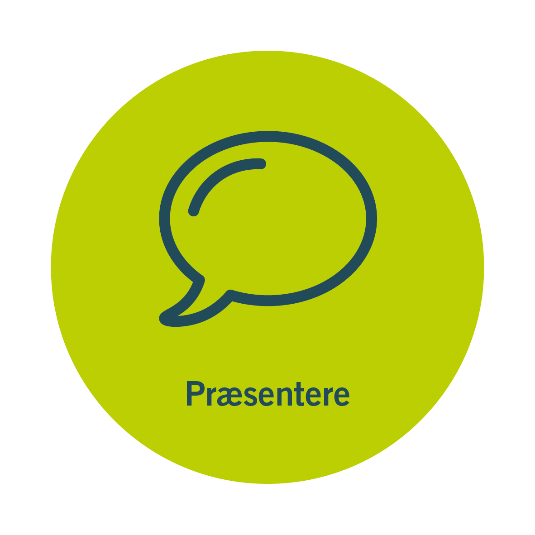 Konsulenterne Forbereder en præsentation for særlige repræsentanter fra firmaet ”Engineer the future”, CEO Mette Kynemund og en række interesserede tilhørere fra laboratorium Test-it. Præsentation er mundtlig, og den understøttes af en powerpointpræsentationHar under forløbet haft rettet opmærksomheden mod præsentationen, samt at dokumentere processen de har været igennem i arbejde med udviklingen af prototypetestprotokollenEr meget servicemindede, så for at imødekomme bioteknologifaglige spørgsmål sørger konsulenterne for at definere faglige begreber på i et særskilt papir, der udleveres under præsentationen.Produkt af processen PRÆSENTEREKonsulenternes præsentation indeholder følgende områder Gruppens erfaringer og refleksioner over deres proces - f.eks. hvad gik godt, hvad gik mindre godt, hvordan bidrog vi konstruktivt til gruppens proces, hvilke delprocesser af engineeringmetoden fungerede godt, hvad kunne vi blive bedre til næste gang, vi har et engineeringforløbDen naturvidenskabelige viden der ligger til grund for deres prototypetestprotokolBeskrivelse og præsentation af deres prototypetestprotokol - Herunder data, test og resultaterDATO OG MODULINDHOLDDELPROCESLEKTIER OG DEADLINES20/2Introduktion til engineeringmetoden, til forløbet og til proteiner genereltKonsulentteams udleveresUDFORDRINGENKap. 3 s. 73-7921/2ProteinerUNDERSØGEKap. 3 s. 73-79 - kig evt. på arbejdsspørgsmål til siderne - find dem på bogens hjemmeside25/2EnzymerUNDERSØGEKap. 3 s.79-84+87-88 - kig evt. på arbejdsspørgsmål til siderne - find dem på bogens hjemmeside27/2Brainstorm – benspænd – indsnævring FÅ IDEERFrigive ressourcerummet (Lærer)28/2Forelæsning og diskussion - teoretiske nedslagKend dit enzym og kend dit substrat UNDERSØGEHave læst kapitel 3 i bogen og have diskuteret siderne i gruppenHave orienteret sig i ressourcerummet i de relevante materialer2/3 og 3/3Første dag i lab i egen gruppeKONKRETISERE PRÆSENTATION Lab-teams: Lave skitse over det eksperimentelle arbejde - skal være færdig i løbet af timen - send spioner rundtPræsentationsteams: Have styr på teori til området og igangsætte at arbejde med jeres præsentation - husk også engineeringprocessen5/3 og 6/3Anden dag i lab i egen gruppeKONSTRUERE prototype-test-protokolPRÆSENTATIONLab-teams: Have styr på hvad der skal bruges til laboraotoriearbejdet og tage alting frem i testkassen. Gennemføre deltest af elementer i prototypetestprotokollenPræsentationsteams: Have styr på teori til området og igangsætte at arbejde med jeres præsentation - husk også engineeringprocessen10/3 og 12/3Tredje dag i lab i egen gruppeKONSTRUERE prototypetest-protokolPRÆSENTATION af deres arbejde overfor et andet teamLab-teams : Have styr på hvad der skal bruges til laboraotoriearbejdet og tage alting frem i testkassenGennemføre deltest af elementer i prototypetestprotokollenSend spioner rundtPræsentationsteams: Præsentationsrunde på tværs af grupper - præsenter hvad I har nået nu, modtag respons fra hinanden og gå tilbage og arbejd videre med præsentationenPROCES-AFLEVERING: Aflever jeres prototypetestprotokol til lærer13/3 + 16/3Testdag på tværs af grupperTEST-dage - alle grupper er i laboratoriet samtidig og tester hinandens prototypertest-protokoller - teams modtager respons fra og giver respons til samarbejdsteams, både mundtlig og skriftlig respons givesOverlevere prototypetestprotokol til samarbejdsteam samt have alt klar17/3Gruppearbejde ud fra tilbagemeldinger på prototypetestprotokollenFORBEDRE prototype-testprotokolHave fået mundtlig og skriftlige tilbagemelding fra samarbejdsteam20/3 + 24/3Fjerde dag i lab i egen gruppeTESTE OG FORBEDREGennemføre deltest af elementer i prototypetestprotokollen og færdiggøre endelig prototypetestprotokol26/3Gruppearbejde - Teoriarbejde, protokol-arbejde, opklarende spørgsmål, andetPRÆSENTERE - Forberede Have overblik over alle resultater og al dokumentation fra udviklingsarbejdet27/3 og 30/3Grupperne præsenterer deres arbejdePRÆSENTEREFærdig præsentation, færdigt supplerende papir (printet ud) samt have øvet fremlæggelsen.ENDELIG PROTOL AFLEVERES 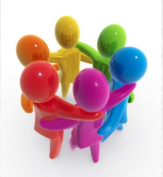 ORGANISERING AF SAMARBEJDET UNDER FORLØBETKonsulentteams under forløbetB - Konsulent team 1: Jens, August C, Kristian, NielsB - Konsulent team 2: Claudia, Carl Oscar, Laura, B - Konsulent team 3: Alberte, Andreas, Christian, KarolineB - Konsulent team 4: Regitze, Filippa H, Astrid S, TheodorV - Konsulent team 5: Amalie, Katharina, August Z, BenedicteV - Konsulent team 6: Oliver, Anne, Emma, AnnaV - Konsulent team 7: Marie, Philippa, Astrid KV - Konsulent team 8: Olivia, Ida, Christine, SaraSamarbejde på tværs af teams under forløbetKonsulentteam 1 og 2Konsulentteam 3 og 4Konsulentteam 5 og 6Konsulentteam 7 og 8SAMARBEJDSAFTALER FRA GANG TIL GANGStart timen med at forholde jer til om rollerne fordelt/opgaverne for denne lektion ellers gør det - skriv ned i gruppens notebook til forløbet Hvem dokumenterer dagens arbejde (Hvor er vi henne i engineeringmodellen - Tænk også præsentation ind løbende)Hvem udfører forsøget/andet Hvem har overblikket (materialer og tid) - tidsplan - hvad er svært i dag - hvad er vigtigt at starte med - alternativ planHvem kigger løbende på resultaterne? - er vi på vej den rigtige vej?Arbejde!Ved afslutningen af timen, fx de sidste 5-10 minutter (måske mere): Opsummering af resultaterne (er de dokumenteret)Hvad skal der gøres næste gang? - hvor er vi henne i engineeringmodellenFordeling af roller til næste gang? (nye roller)Hvad er lektien til næste gang? - evt. start på præsentationen / tidsplan for næste gang / teori / flowchartSkal der findes nogle materialer til næste gang og hvem finder dem?SAMARBEJDSAFTALER FRA GANG TIL GANGStart timen med at forholde jer til om rollerne fordelt/opgaverne for denne lektion ellers gør det - skriv ned i gruppens notebook til forløbet Hvem dokumenterer dagens arbejde (Hvor er vi henne i engineeringmodellen - Tænk også præsentation ind løbende)Hvem udfører forsøget/andet Hvem har overblikket (materialer og tid) - tidsplan - hvad er svært i dag - hvad er vigtigt at starte med - alternativ planHvem kigger løbende på resultaterne? - er vi på vej den rigtige vej?Arbejde!Ved afslutningen af timen, fx de sidste 5-10 minutter (måske mere): Opsummering af resultaterne (er de dokumenteret)Hvad skal der gøres næste gang? - hvor er vi henne i engineeringmodellenFordeling af roller til næste gang? (nye roller)Hvad er lektien til næste gang? - evt. start på præsentationen / tidsplan for næste gang / teori / flowchartSkal der findes nogle materialer til næste gang og hvem finder dem?